NOTAS DE DISCIPLINA FINANCIERA1. Balance Presupuestario de Recursos Disponibles NegativoSe informará:a) Acciones para recuperar el Balance Presupuestario de Recursos Disponibles Sostenible.NO APLICAFundamento Artículo 6 y 19 LDF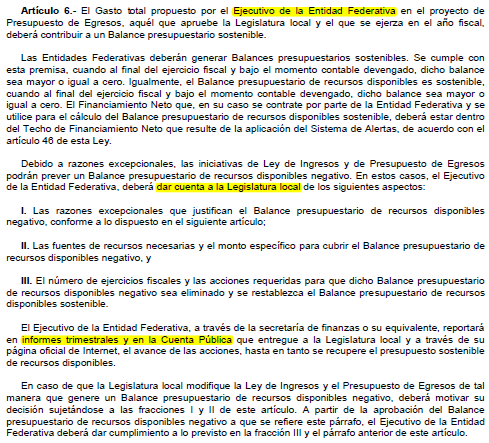 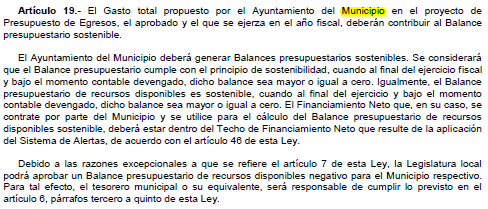 2. Aumento o creación de nuevo GastoSe informará:a) Fuente de Ingresos del aumento o creación del Gasto no Etiquetado.b) Fuente de Ingresos del aumento o creación del Gasto Etiquetado.Fundamento Artículo 8 y 21 LDF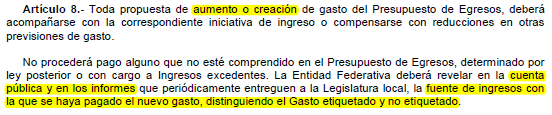 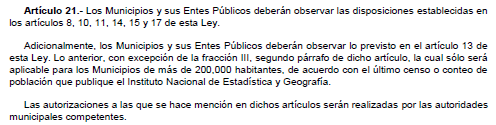 3. Pasivo Circulante al Cierre del Ejercicio (ESF-12)Se informará solo al 31 de diciembreFundamento Artículo 13 VII y 21 LDF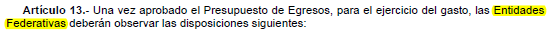 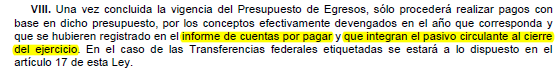 4. Deuda Pública y ObligacionesSe revelará:a) La información detallada de cada Financiamiento u Obligación contraída en los términos del Título Tercero Capítulo Uno de la Ley de Disciplina Financiera de las Entidades Federativas y Municipios, incluyendo como mínimo, el importe, tasa, plazo, comisiones y demás accesorios pactados.NO APLICAFundamento Artículo 25 LDF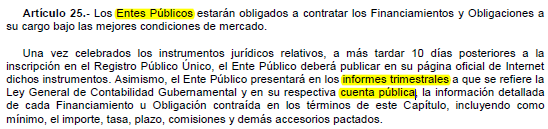 5. Obligaciones a Corto PlazoSe revelará:a) La información detallada de las Obligaciones a corto plazo contraídas en los términos del Título Tercero Capítulo Uno de la Ley de Disciplina Financiera de las Entidades Federativas y Municipios, incluyendo por lo menos importe, tasas, plazo, comisiones y cualquier costo relacionado, así mismo se deberá incluir la tasa efectiva.NO APLICAFundamento Artículo 31 LDF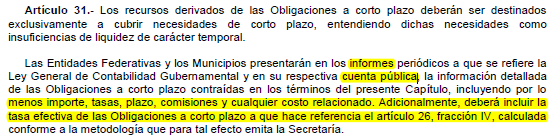 6. Evaluación de CumplimientoSe revelará:a) La información relativa al cumplimiento de los convenios de Deuda Garantizada.NO APLICAFundamento Artículo 40 LDF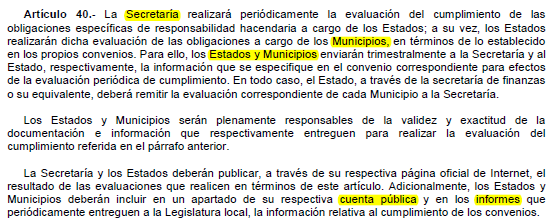 FondoCOGAmpliaciónReducciónInternaTotal112078780122,400.5822,400.58700022,400.5822,400.58799122,400.5822,400.58152081110046,317.87-900,000.000.00-853,682.13100046,071.300.0046,071.301131655,009.20655,009.2012120.000.001311-1,133.89-1,133.8913214,287.97######################13236,431.9811,055,148.28##########1342118,685.30118,685.301411-2,095,941.46##########14121,873,649.461,873,649.4614414,976.004,976.00153135,351.3535,351.351541749,245.58749,245.5815913,044,405.493,044,405.491592-2,961,421.23##########16110.00-1,812,676.89##########1711-52,893.30-52,893.30171254,223.5454,223.54200070,000.0070,000.002111-223,469.01-223,469.012112102,069.01102,069.012141-81,200.00-81,200.00216130,000.0030,000.002211-36,421.49-36,421.49221286,421.4986,421.4924116,800.006,800.00248124,078.0924,078.092491-11,078.09-11,078.092541101,400.00101,400.002612-25,000.00-25,000.00272166,200.0066,200.00292125,000.0025,000.00293123,700.0023,700.002941-18,500.00-18,500.003000246.57-900,000.00-838,202.37##########3131-3,460.553,460.550.003141-5,000.005,000.000.003151-5,040.00-46,002.00-51,042.003171-45,283.7445,283.740.003181-17,911.9964,632.6146,720.623221-9,367.23-26,872.77-36,240.003271110,500.00110,500.003291-2,060.002,060.000.003332-120,605.86-813,096.51-933,702.373341-19,059.0219,059.020.003361-52,581.9352,581.930.003381-100,908.6056,408.60-44,500.003411-1,381.751,381.750.003471-50,000.00-50,000.003491-1,768.0710,409.458,641.383511-68,748.17-645,922.21-714,670.383512848,890.83848,890.83352161,000.0061,000.003531-15,266.8115,266.810.003551-17,001.1534,101.1517,100.003571-5,000.005,000.000.003581-10,911.25260,911.25250,000.003591-25,045.8925,045.890.003611-47,892.88-102,107.12-150,000.003631-1,023.441,023.440.003661-20,704.02166,204.02145,500.003711-9,660.12-132,709.60-142,369.723721-12,532.98-19,381.25-31,914.233751-11,655.46-69,668.07-81,323.533761-53,707.30-53,707.30379145,544.0045,544.003811-2,698.05-64,716.51-67,414.563831-250,000.00-143,010.00-393,010.003852-52,048.20-52,048.203853-9,303.12-71,133.34-80,436.463981246.57-8,127.928,127.92246.573991-389,720.45-389,720.455000768,202.37768,202.375111176,139.20176,139.205151213,012.40213,012.405191276,356.99276,356.99523138,412.1438,412.145311-22,260.36-22,260.365321534,898.34534,898.345411-522,476.82-522,476.82564176,038.0076,038.005651-1,917.52-1,917.5217170000156,869.3956,869.39300015,000.0015,000.00355115,000.0015,000.00500041,869.3941,869.39515141,869.3941,869.39Total 125,587.84-900,000.000.00-774,412.16Tribunal de Justicia Administrativa del Estado de GuanajuatoInforme de cuentas por pagar y que integran el pasivo circulante al cierre del ejercicio
Ejercicio 2020Tribunal de Justicia Administrativa del Estado de GuanajuatoInforme de cuentas por pagar y que integran el pasivo circulante al cierre del ejercicio
Ejercicio 2020Tribunal de Justicia Administrativa del Estado de GuanajuatoInforme de cuentas por pagar y que integran el pasivo circulante al cierre del ejercicio
Ejercicio 2020Tribunal de Justicia Administrativa del Estado de GuanajuatoInforme de cuentas por pagar y que integran el pasivo circulante al cierre del ejercicio
Ejercicio 2020Tribunal de Justicia Administrativa del Estado de GuanajuatoInforme de cuentas por pagar y que integran el pasivo circulante al cierre del ejercicio
Ejercicio 2020COGConceptoDevengado
(a)Pagado
(b)Cuentas por pagar
(c)=(a-b)COGConceptoDevengado
(a)Pagado
(b)Cuentas por pagar
(c)=(a-b)Gasto No Etiquetado1000Servicios Personales2000Materiales y Suministros3000Servicios Generales4000Transferencias, Asignaciones, Subsidios y Otras Ayudas5000Bienes Muebles, Inmuebles e Intangibles6000Inversión Pública7000Inversiones Financieras y Otras Provisiones8000Participaciones y Aportaciones 9000Deuda PúblicaGasto Etiquetado1000Servicios Personales2000Materiales y Suministros3000Servicios Generales4000Transferencias, Asignaciones, Subsidios y Otras Ayudas5000Bienes Muebles, Inmuebles e Intangibles6000Inversión Pública7000Inversiones Financieras y Otras Provisiones8000Participaciones y Aportaciones 9000Deuda PúblicaTotal